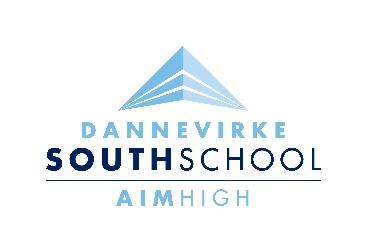 5 August 20198th Annual Tararua Primary Schools
Seven-a-Side Tournament Reminder NoticeDue to the large number of entries, the welcome and briefing is now at 9.20am and the games start at 9.30am. All students who are going to the 7 Aside Tournament in Pahiatua on Wednesday are required to assemble in the school library no later than 8.20am.  Uniforms will be issued before they leave and students will need to change before getting on the bus.  The bus cannot wait for students who arrive late.The following staff will be travelling with the teams:
Donna Heaps, Lauren Woods and Renee PaewaiThank you to all the parents who have offered to manage the teams on the day:Donna Heaps, Lauren Woods, Leigh BuchananChecklistThe event has a history of often being muddy, however this is often the part many children enjoy!  Please make sure your children have the following:Asthmatics - please bring your own inhalerWarm clothingChange of clothingWater proof jacketWarm hatWater BottleLunchGumboots or suitable footwearNO JEWELLERY TO BE WARN I.E. WATCHES, RINGS, EARRINGS OR BRACELETS.  It would be safer to leave these at home.Towels for muddy playersAppropriate sports shoes for hockey and netballMOUTH GUARDS – COMPULSORY FOR HOCKEY AND RUGBYBOOTS – COMPULSORY IN RUGBY AND FOOTBALLSHIN GUARDS – COMPULSORY IN FOOTBALL AND HOCKEYLONG SOCKS TO COVER SHIN GUARDS – COMPULSORY IN FOOTBALL AND HOCKEYAll players must have short fingernailsYear 5 & 6Year 7 & 8FootballGerard BrownAndrew ForsythHockeyMegan ListDaryl SmithNetballParehuia LawsonTania Paewai
Kylee StewartRugbyRenee PaewaiBevan Brown